«07» ноября 2023									         № 569О подготовке проекта межеваниятерритории в кадастровом квартале24:04:6101017 пгт. Березовка Березовского района Красноярского краяНа основании заявления Расса Татьяны Вернеровны о подготовке проекта межевания территории в кадастровом квартале 24:04:6101017 пгт. Березовка, Березовского района, Красноярского края, в соответствии со ст. 43, 45 и 46 Градостроительного кодекса Российской Федерации, ст. 16 Федерального закона от 06.10 2003 №131-ФЗ «Об общих принципах организации и местного самоуправления в Российской Федерации», Уставом поселка Березовка ПОСТАНОВЛЯЮ: 1. Расса Татьяне Вернеровне    в течение 180 дней с даты вступления в силу настоящего постановления, подготовить проект межевания территории в кадастровом квартале 24:04: 6101017 пгт. Березовка, Березовского района, Красноярского края.2. Настоящее постановление подлежит опубликованию в общественно-политической газете Березовского района «Пригород».3. Постановление вступает в силу со дня его официального опубликования. 4. В случае не предоставления Проекта, соответствующего требованиям, установленным пунктом 10 статьи 45 Градостроительного кодекса Российской Федерации, в администрацию поселка Березовка в установленный пунктом  1 настоящего постановления срок, Постановление подлежит признанию утратившим силу.5. Контроль за исполнение настоящего Постановления возложить на главного специалиста по архитектуре и градостроительству (Филипович М.С.)Исполняющий полномочия Главы поселка							                 А.Н. Сабуров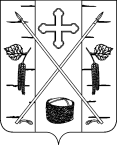 АДМИНИСТРАЦИЯ ПОСЕЛКА БЕРЕЗОВКАБЕРЕЗОВСКОГО РАЙОНА КРАСНОЯРСКОГО КРАЯПОСТАНОВЛЕНИЕп. Березовка